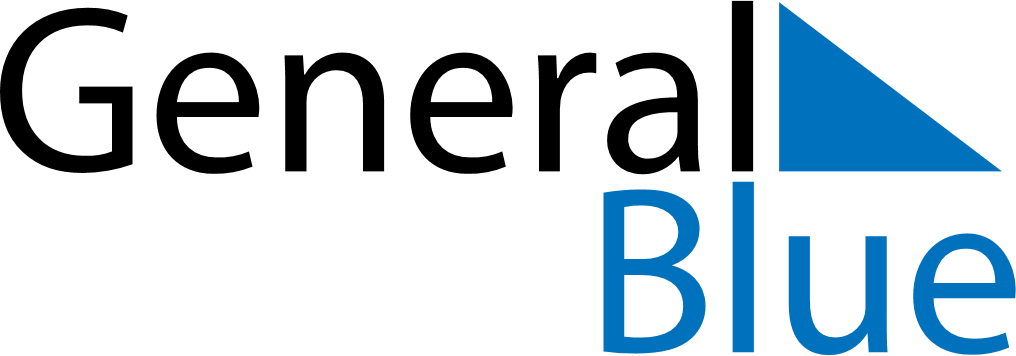 June 2024June 2024June 2024June 2024June 2024June 2024June 2024Aseri, Laeaene-Virumaa, EstoniaAseri, Laeaene-Virumaa, EstoniaAseri, Laeaene-Virumaa, EstoniaAseri, Laeaene-Virumaa, EstoniaAseri, Laeaene-Virumaa, EstoniaAseri, Laeaene-Virumaa, EstoniaAseri, Laeaene-Virumaa, EstoniaSundayMondayMondayTuesdayWednesdayThursdayFridaySaturday1Sunrise: 4:06 AMSunset: 10:14 PMDaylight: 18 hours and 7 minutes.23345678Sunrise: 4:05 AMSunset: 10:15 PMDaylight: 18 hours and 10 minutes.Sunrise: 4:03 AMSunset: 10:17 PMDaylight: 18 hours and 13 minutes.Sunrise: 4:03 AMSunset: 10:17 PMDaylight: 18 hours and 13 minutes.Sunrise: 4:02 AMSunset: 10:18 PMDaylight: 18 hours and 16 minutes.Sunrise: 4:01 AMSunset: 10:20 PMDaylight: 18 hours and 18 minutes.Sunrise: 4:00 AMSunset: 10:21 PMDaylight: 18 hours and 21 minutes.Sunrise: 3:59 AMSunset: 10:23 PMDaylight: 18 hours and 23 minutes.Sunrise: 3:58 AMSunset: 10:24 PMDaylight: 18 hours and 25 minutes.910101112131415Sunrise: 3:57 AMSunset: 10:25 PMDaylight: 18 hours and 27 minutes.Sunrise: 3:57 AMSunset: 10:26 PMDaylight: 18 hours and 29 minutes.Sunrise: 3:57 AMSunset: 10:26 PMDaylight: 18 hours and 29 minutes.Sunrise: 3:56 AMSunset: 10:27 PMDaylight: 18 hours and 31 minutes.Sunrise: 3:55 AMSunset: 10:28 PMDaylight: 18 hours and 33 minutes.Sunrise: 3:55 AMSunset: 10:29 PMDaylight: 18 hours and 34 minutes.Sunrise: 3:54 AMSunset: 10:30 PMDaylight: 18 hours and 35 minutes.Sunrise: 3:54 AMSunset: 10:31 PMDaylight: 18 hours and 36 minutes.1617171819202122Sunrise: 3:54 AMSunset: 10:32 PMDaylight: 18 hours and 37 minutes.Sunrise: 3:54 AMSunset: 10:32 PMDaylight: 18 hours and 38 minutes.Sunrise: 3:54 AMSunset: 10:32 PMDaylight: 18 hours and 38 minutes.Sunrise: 3:54 AMSunset: 10:33 PMDaylight: 18 hours and 39 minutes.Sunrise: 3:54 AMSunset: 10:33 PMDaylight: 18 hours and 39 minutes.Sunrise: 3:54 AMSunset: 10:33 PMDaylight: 18 hours and 39 minutes.Sunrise: 3:54 AMSunset: 10:34 PMDaylight: 18 hours and 39 minutes.Sunrise: 3:54 AMSunset: 10:34 PMDaylight: 18 hours and 39 minutes.2324242526272829Sunrise: 3:55 AMSunset: 10:34 PMDaylight: 18 hours and 39 minutes.Sunrise: 3:55 AMSunset: 10:34 PMDaylight: 18 hours and 38 minutes.Sunrise: 3:55 AMSunset: 10:34 PMDaylight: 18 hours and 38 minutes.Sunrise: 3:56 AMSunset: 10:34 PMDaylight: 18 hours and 38 minutes.Sunrise: 3:56 AMSunset: 10:34 PMDaylight: 18 hours and 37 minutes.Sunrise: 3:57 AMSunset: 10:33 PMDaylight: 18 hours and 36 minutes.Sunrise: 3:58 AMSunset: 10:33 PMDaylight: 18 hours and 35 minutes.Sunrise: 3:58 AMSunset: 10:33 PMDaylight: 18 hours and 34 minutes.30Sunrise: 3:59 AMSunset: 10:32 PMDaylight: 18 hours and 32 minutes.